Содержание разделов и тем дисциплины «Устное народное творчество»Общие проблемы фольклористики.Определение фольклора и его значение. Своеобразие народного поэтического искусства. Характерные особенности русской науки о фольклоре, являющейся в первую очередь наукой об устном народном творчестве. Фольклор как народное, коллективное, непрофессиональное искусство слова, творимое по особым специфическим законам устной передачи от поколения поколению. Уяснение этого свойства фольклора, являющееся важнейшим условием успешного овладения курсом.Мысль об отличии фольклора как коллективного творчества народа от литературы, создаваемой отдельными авторами. Подтверждение и развитие этой идеи в специальных работах ученых-филологов, в частности, в работах А.А.Потебни. Определение им сущности фольклора через изучение того, к а к он создается. Вывод А.А.Потебни о характере возникновения фольклора из «памятных источников», то есть при передаче из уст в уста насколько хватит памяти. Уточнение ученым понимания «памятных источников». Указание на то, что фольклорные произведения. «непременно» проходят «сквозь значительный слой народного понимания». Каждое новое лицо остается в своем творчестве в пределах общепринятого, подчиняется традиции исполнения произведения, передает его традиционное содержание, следует общепринятой традиционной форме. Существование некоего отдельного лица, устно сочинившего первоначальный вариант. Зависимость первоначального произведения от предшествующих. Критерии «фольклорности» произведения. Прохождение фольклорного произведения через «значительный слой народного понимания», восприятие его другими лицами, переработка и освобождение от индивидуальных вкусов отдельного человека, обретение печати общепринятого. Концепция «безличности» искусства фольклора. Отсутствие в фольклорном произведении примет индивидуальных, «авторских» вкусов, по которым мы отличаем в литературе творчество крупных поэтов и прозаиков.Роды и виды народного поэтического искусства. Эпос, лирика, драма. Жанровые виды фольклора.Специфика фольклора. Связь фольклора с другими видами искусства. Синкретизм фольклора. Проблема художественного метода фольклора. Особенности изучения фольклора. Историческая взаимосвязь фольклора и литературы. История русского фольклора, его родов и видов.История фольклора, понимаемая как история отдельных жанров, сумма исторически осмысленных отдельных видов устного народного творчества, общие закономерности, охватывающие развитие всех жанров. Периоды, которые прошел фольклор в своем многовековом развитии. Древнейший период, охватывающий время до выделения искусства слова в самостоятельный вид духовной деятельности. Синкретическое состояние фольклора. Состояние слитности, нерасчлененности: искусство еще не выделено из других видов духовной деятельности и существует в соединении с другими видами общественного сознания. Последовавшее за состоянием синкретизма отделение художественного творчества от практической жизни, обособление каждого вида общественного сознания в самостоятельную область духовной деятельности. Соотношение утилитарных и художественных качеств в фольклоре, исторически меняющееся в сторону перевеса последних над первыми.Историческое отношение фольклора к другим видам художественного творчества. Соединение в одном лице мастера устного слова и знатока народных сказочных традиций, сочетание в хороводах начал драмы, искусства хореографии и песенного творчества, синтез разных искусств в других видах фольклора. Изучение отношения искусства слова к другим видам искусства. Осознание дифференциации родов и жанров фольклора: возникновение эпоса, лирики, драмы, отдельных их видов. Общефольклорные явления в русском народном поэтическом творчестве. Национальное своеобразие русского фольклора.Славянская мифология и народная праздничная культура.История сознания человека как история освобождения от давления внешнего мира и движение в направлении к миру внутреннему. Методы первобытного мышления, разработанные в науке Марром, Франк-Каменецким, Узенером, Дюркгеймом, Леви-Брюлем, Кассирером. Специфика восприятия первобытным человеком времени, пространства и причинности. Особенности первобытного мышления: конкретность, нерасчленимость и образность. Мифологический образ как основа первобытного мышления. Особенности «мифотворческого» мышления. Миф – феномен первобытного мышления. Сущность, специфика мифа. Отличие мифологической картины мира от научной. Славянское язычество, его своеобразие. Формы проявления славянского язычества: анимизм, магия, тотемизм, культ предков. «Низшая» мифология славян, объясняющая окружающую жизнь природы по образу и подобию «большой семьи». Почитание Рода и Рожаниц. Проявление культа предков в поминальных обычаях. Славянская мифология, ее своеобразие. Славянская мифология в сравнении с мифологией других древних народов. Пантеон славянских богов. Проявление языческого мировоззрения в различных фольклорных жанрах. Система жанров русского фольклора. Роды, жанры и жанровые разновидности. Состав и классификация жанров русского фольклора. Система жанров. Общность идейно-художественных принципов. Взаимоотношения жанров. Генетическая связь жанров. Включение одних жанров в другие. Переход жанра в другую группу. Историческое изменение жанров. Общие процессы в жанрах. Бытовой обрядовый фольклор.Заговоры. Сохранение в этом древнейшем виде фольклора традиционных черт магии, характерной для первобытной религии. Христианское влияние на древний состав архаических заговоров. Соотношение в заговорах слова и обрядового действия. Традиционная каноническая форма заговоров: символика, композиция и «слог». Традиционные компоненты композиции заговоров. Ряд особенностей общефольклорной поэтики, присущих заговору. Влияние этого жанра на другие виды фольклора, исключающие какой-либо религиозный смысл: календарную поэзию, сказочный вымысел, «заумные» загадки, считалки и др. Обрядовая поэзия. Календарно-обрядовая поэзия. Критерий, который используется при отнесении устного произведения к обрядовому фольклору – неотделимость произносимого текста от обряда. Происхождение и значение календарно-обрядовой поэзии. Система мифологических верований и практических трудовых навыков, закрепленных обрядами, приметами, пословицами. Связь календарного фольклора с аграрной магией и обрядами. Приуроченность важнейших праздников к зимнему и летнему солнцестоянию. Общие темы и жанровые виды календарного песенного фольклора, его хронологические циклы. Календарные обычаи и обряды Нового года. Масленичные календарные обряды. Весенние календарные обычаи и обряды. Летние календарные обряды. Календарные обряды времени уборки урожая. Собирание и исследование календарно-обрядовой поэзии.Народный свадебный обряд. Генетическая связь между календарными и свадебными обрядами. Происхождение и значение свадебного обряда. Следы ранних исторических периодов с их брачными отношениями в русской свадьбе. Свадебный обряд как сакральное явление с его религиозно-магической стороной и как юридически бытовой акт. Персонажи свадебного ритуала. Сватовство. Сговор. Девичник. День свадьбы. Свадебный пир. Собирание и изучение свадебного обряда. Свадебная поэзия.Причитания. Похоронный обряд как народный бытовой ритуал. Похоронные причитания. Определение жанра. Моменты похоронного обряда, к которым приурочивалось исполнение плачей. Социальные, бытовые темы и мотивы, разработанные в похоронных плачах-причетах. Особенности поэтики похоронного причитания. Солдатские, или рекрутские причитания. Связь рекрутских причитаний со свадебными и похоронными. Время возникновения рекрутских причитаний. Социальные темы и мотивы, разработанные в них. Свадебные причитания. Причитание как жанр импровизационного творчества. Традиционные черты, присущие его поэтике. Общемировоззренческий необрядовый фольклор. Пословицы и поговорки. Уяснение разницы между пословицами и поговорками. Различие их образно-поэтических и коммуникативно-информационных функций. Определение жанра пословицы и примыкающих к нему пословичных выражений. Способность к многозначному употреблению в речи, к приобретению разных эмоциональных оттенков. Идейно-тематическое содержание пословиц. Военно-историческая тема. Отражение в пословицах суждений о государственном и общественном строе. Соотношение в пословицах и поговорках прямого и переносного смысла, форма выражения их многозначности. Историческое развитие пословиц и поговорок. Формально-поэтические особенности пословиц и поговорок. Собирание и изучение пословиц.Устная проза.Охват понятием «устная проза» жанров, не преследующих художественных целей (предания, бывальщины, былички и легенды). Соотнесение произведений этого типа со сферой художественного творчества, возможное при любых исторических видоизменениях жанра. Выражение этими произведениями чисто исторических и бытовых понятий и представлений народа (предания, бывальщины), либо его религиозных воззрений (народная быличка и христианская легенда). Зависимость объема и формы неосознанно- художественного осмысления реальности от характера самого произведения, его содержания, степени живости рассказа. Художественный источник преданий и бывальщин – область понятий и представлений, смежная с фольклором как художественным творчеством. Прочное объединение элементов утилитарной, общественной и бытовой сфер в произведениях, бытовавших в отдаленной древности. Сосуществование этих сфер и отнесение их к разным областям народного мировоззрения, изучение их разными науками.Утрата произведениями устной прозы утилитарной функциональности, не означающая тем не менее полной ее потери. Приобретение передаваемым содержанием типичных общефольклорных форм образности, отмеченных печатью откровенного вымысла. Образцы этого типа рассказа, которые представляют большой интерес с этой точки зрения: предания об основании Киева, о Ермаковом камне, о Свияжке, многочисленные предания и бывальщины о Степане Разине, Петре Первом, Емельяне Пугачеве, Александре Суворове и других исторических лицах.Предания. Предание как жанр устной народной поэзии, проблема жанровой классификации. Типы преданий: исторические, легендарные. Историзм преданий и их историческое развитие. Древнейшие русские народные предания. Предания XV-XVII веков. Три цикла произведений: об Иване Грозном, о Ермаке, о Степане Разине. Предания XVIII-XIX веков. Развитие темы народных восстаний. Топонимические предания. Собирание и изучение преданий.Легенды. Определение жанра. Классификация легенд и состав сюжетов. Идейно-художественные особенности легенд. Выражение народного понимания действительности, народное толкование изображаемых событий и персонажей.Быличка. Быличка как жанр устной народной поэзии. Отражение славянской мифологии в быличке. Собирание и изучение быличек в ХХ веке.Былины. Определение жанра. Происхождение термина «былина». Место и время сложения былин. Эпичность былин.Верное толкование былин, предполагающее не только соотнесение содержания былинного эпоса с историей, но и уяснение его значения для жизни народа в конкретные исторические эпохи, а также в те времена, когда былину принимали за память о прошлом. Исторический подход к изучению былин, предусматривающий признание за ним значения художественного творчества, всецело порожденного временем существования древнерусской государственности (IX-XIII вв). Наследование русским эпосом, (как и эпосом других народов), форм образности из предшествующих ему сказочно-мифологических сказаний. Историческое значение былин. Былины как вернейшее выражение исторического сознания и памяти народа. Герои, сюжеты, особая поэтика былин, предстающие как художественное обобщение народом его собственной истории, понимания исторической реальности, смысла событий, потрясавших древнюю Русь в борьбе за этническую целостность и государственную независимость.Дискуссия об историзме былин. Ее участники (Ю.И.Юдин, И.Я.Фроянов, С.Н.Азбелев, Ф.М.Селиванов, М.Б.Свердлов, Б.А.Рыбаков и др.). Различие точек зрения на природу эпического творчества. Единство ученых в убеждении о необходимости строго исторического изучения былин.Классификация былин В.Я.Проппом, В.П.Аникиным. Два основных цикла былин X-XI веков – киевский и новгородский. Дальнейший этап развития русского эпоса – XV-XVII века. Географическое распространение былин. Состав и классификация былин. Древнейшие былины. Былина о Волхе Всеславиче. Былины о Святогоре. Архаические элементы в былине. Киевский цикл. Произведения разных типов: героические и социально-бытовые. Образ Ильи Муромца. Государственный характер деятельности Ильи. Образ Добрыни Никитича. Развитие индивидуализации образа в былинах. Группа былин об Алеше Поповиче. Былины об отражении татарского нашествия. Социально-бытовые былины.Поэтика былин. Осмысление былины как художественного целого. Самостоятельность ее традиционных образно-стилистических формул. Подчинение их художественному целому и функционирование в его составе. Анализ приема ретардации во всех его проявлениях: повторение эпизодов, мотивов, отдельных формул, слов и предлогов. Необходимость объяснения этой особенности былин не только с точки зрения особой эмоционально-психологической манеры исполнения (замедления), но и с точки зрения изобразительной функциональности.Стиль былин. Строгая избирательность в предметно-тематических подробностях, распространяемая, в частности, на систему эпитетов. Принцип детализации в былинах, образующий изобразительно-эмоциональную систему, соблюдаемую всеми сказителями. Приемы, используемые в сказывании эпизодов. Разделение былинного рассказа на группы стихов сообразно с переходом от картины к картине. Тематическое единство каждой группы стихов. Отличительная «малая» структура, своя ритмическая организация (звуковые созвучия и подобия, ритмико-синтаксический параллелизм стихов и полустиший, морфологическая тождественность их окончаний). Определение этого явления как «строфического объединения» (Б.М. Соколов). Изучение ритмического склада былинного стиха в связи с напевом. (Ф.Е.Корш, А.Л.Маслов и другие.)Собирание и публикация былин. Знаменитые певцы-исполнители былин: Т.Г. Рябинин, А.П.Сорокин, А.М. Крюкова, М.Д.Кривополенова и др. Историко-культурное значение русского былинного эпоса.Исторические песни. Происхождение исторических песен. Сложность процесса формирования исторических песен. Роль устных прозаических преданий в формировании исторических песен. Жанровые особенности исторических песен. Спор о единстве жанровых признаков исторических песен. Эпический характер исторических песен. Точная передача действительных фактов в поздних по происхождению былинах. Тесное сближение их с историческими песнями. Историческая песня как песенная публицистика, публицистический отклик на конкретные события. Упоминание имен реальных лиц и подробностей их жизни.Поэтика исторических песен. Состав действующих лиц. Сюжетность исторических песен. Создание более конкретного изображения исторических событий (по сравнению с былинами) и создание образов определенных исторических лиц. Развитие изображения внутреннего мира человека по сравнению с предшествующими жанрами – характерная особенность исторических песен. Значительность идейно-художественных целей жанра. Песенно-историческое творчество, образующее несколько хронологических групп. Ранние исторические песни. Исторические песни XVI века. Песни о Кострюке. Песни о взятии Казани. Песни о гневе Ивана Грозного на сына. Песни о Ермаке. Песни XVII века. Песни о Степане Разине. Песни XVIII, XIX веков.Смена песен XVI века песнями последующих столетий со своей особенной тематикой. Важнейшие из них: песни разинского восстания и военно-солдатская лирика XVIII-XIX веков. Отличие разинского песенного фольклора и солдатских песен от исторических песен XVI века. Сильное воздействие протяжных лирических песен. Использование композиции, символов и многих стилистических приемов лирической песни.Неотделимость функционирования поэтико-формальных приемов лирики от всего изобразительно-эмоционального склада исторической песни. Сохранение песнями XVII века и последующего времени важнейших особенностей жанра. Особенно наглядное представление нового качества поздних исторических песен в таких произведениях, как «Смерть Скопина-Шуйского», «У нас-то было, братцы, на тихом Дону», «Под славным городом под Полтавой». Собирание и публикация исторических песен, их изучение.Духовные стихи. Религиозная функция духовных песен и стихов. Выражение в духовных стихах осмысления реальности, согласующегося с категориями мышления средних веков. Близость духовных песен к апокрифам. Творцы духовных песен. Выделение духовных песен в отдельный жанр, который сложился в результате соединения христианской религии с фольклором. Классификация, принимающая во внимание структурно-жанровые свойства духовных песен и стихов. Героико-эпические истории. Жанрово-тематическая группа проповеднических песен и стихов. Изложение в них основ христианского вероучения. Плачи, покаянные стихи. Небольшой объем произведений, отсутствие сюжетного действия. Монологический или диалогический строй стиха. Художественный фольклор.Сказки. Сказки как ярчайшее явление художественного творчества.Предпосылки создания сказок у каждого народа: разложение первобытно-общинного строя и упадок мифологического мировоззрения. «Художественный взрыв»: религиозно-магическое содержание обрядов и мифов. Восхождение традиционного искусства сказки к сложному комплексу обрядово-магических и мифологических представлений и понятий.Наиболее существенный вопрос, который необходимо выяснить при изучении сказок, – вопрос о том, как в образах сказок отражается действительность и как преломляется в фантастическом вымысле реальная жизнь людей.Сказка как видовое явление, объединяющее несколько жанров. Деление русских сказок на следующие жанры: о животных, волшебные и бытовые (анекдотические и новеллистические). Жанровые признаки сказки. Повествовательность и сюжетность сказки. Доминирование эстетической функции. Особый характер сказочного вымысла. Отражение в сказке событий той эпохи, в которую она бытует. Воспитательная функция сказки. Состав сказочного эпоса. Сказки о животных. Поэтика сказок о животных. Главный прием сказок о животных – проекция мира зверей и птиц на людские отношения. Волшебно-фантастические сказки. Сюжетный состав волшебных сказок. Структура волшебных сказок. Присказка, зачин, концовка. Персонажи: Иван-царевич, Иванушка-дурачок. Персонажи, враждебные положительным героям: Баба-Яга, Змей, Кощей Бессмертный. Выделение волшебного и фантастического начала в сказках. Причудливое сплетение фантастики с действительностью. Использование в волшебной сказке условных форм вымысла из предсказочного фольклора, запечатлевшего мировоззренческие и обрядово-магические представления и понятия. Установление влияния этих традиций при анализе таких мотивов, как существование в сказочных историях запретов, практикование магических действий, помощь тотема-родственника, вера в обереги, в спасительное действие соблюдения бытовых правил и др. Конфликт героя с волшебными силами. Социальный конфликт в волшебных сказках. Поэтика волшебной сказки. Социально-бытовая сказка. Идейная направленность и жизненное содержание. Сатирические образы социально-бытовых сказок. Сказки новеллистические и авантюрные. Темы, образы, сюжеты и стиль у сказки-новеллы, заимствование их из повседневного быта. Обретение художественной формы сказки-новеллы на путях преображения реальности, такого ее изменения, при котором заостряются жизненные противоречия, усугубляются и доводятся до алогизма человеческие жизненные недостатки и пороки. Важность осознания идейно-художественную оправданности и функции приемов создания комического эффекта при изучении бытовых сказок. Семейно-бытовые и сатирические сказки. Бытование сказок. Сказочники. Изучение сказок студентами, предполагающее хорошее знакомство с сюжетами, образами и особенностями поэтики.Загадки. Загадки как произведение поэзитического художественного творчества. Восхождение образов загадок к словам-обозначениям, принятым в условной тайной речи. Традиционность загадок.Присутствие устойчивой системы уподоблений и сравнений. Примеры продуктивных метафор. Изучение устойчивой традиционной образности, позволяющее уяснить тот круг уподоблений, который тесно связан с бытом, со всем жизненным укладом народа. Опыт изучения поэтики загадок, позволяющий охарактеризовать привычный ход народной поэтической мысли, связанной с особыми приемами перехода простейших традиционных образов в сложные. Некоторые традиционные приемы общей композиции загадок (антитеза, контраст и др.)Балладные песни.Баллады как исполненные психологического драматизма. сюжетные песни, темами которых являются бытовые трагедии. Возможность умолчания мотивов действия в песенном рассказе. Интерес певцов не к происшествию самому по себе, а к его психологическим следствиям и всему, что в душевных переживаниях людей предшествует их гибели или сопровождает ее. Песенная структура песен. Несколько традиционных сюжетных ходов, связанных с разработкой тем предчувствия, недобрых примет, вещих снов и пр. Воспроизведение трагических жизненных ситуаций и сильное ослабление сюжетного начала.Определение жанра. Повествование о событиях и отношениях людей. Остроконфликтные сюжеты баллад. Трагический конфликт баллад. Глубокое психологическое содержание баллад. Основные признаки этого жанра: эпичность, сюжетность, драматизм, семейный конфликт, психологическая глубина, морализм.Художественное своеобразие балладных песен. Мастерство сюжета: отбор ситуаций большой эмоциональной силы, точная характеристика персонажей по их поступкам. Раскрытие трагизма безвинно гибнущего человека. Глубина психологического изображения, умение раскрыть сложные и напряженные переживания, в том числе душевное состояние убийцы, его позднее раскаяние и угрызения совести.Собирание и издание балладных песен. Тематические группы балладных песен. Деление произведений этого жанра на три тематические группы: семейные, исторические, социально-бытовые. Жанровые разновидности: Семейные, исторические, социально-бытовые баллады. Историческое развитие русской народной баллады. Традиционные необрядовые лирические песни. Определение жанра. Лирическая песня как один из видов синтетического, словесно-музыкального искусства. Жанровые особенности содержания. Уяснение смысла и назначения лирических песен в народном быту. Недостаточность традиционного понимания сущности этого жанра, сводящегося к тому, что песня как лирический жанр выражает отношение к тем или иным жизненным явлениям, передает определенные мысли, чувства и настроения Объяснение ограниченности такого понимания: выражение отношения, чувства – свойство искусства вообще и любой лирики, фольклорной и литературной. Особенная функция народных лирических песен. Выражение песней эмоций, важных для самочувствия и самосознания певца и его слушателей, приобщение их к такому душевному волнению, результатом которого должно стать усвоение этических ценностей. Выражение через интонационно-мелодические средства песенной речи живого волнения: важность в достижении этой художественной цели таких средств как ритм, тон, звуки, междометия и пр. Внушение слушателям через народные лирические песни этических ценностей: совестливости, бережного отношения к чувствам, желания их понимать, чуткости к печали и сердечной тоске других и др.Поэтический стиль лирических песен. Необходимость поиска особой художественной формы для того, чтобы лирическая песня могла выполнять свое назначение – приобщать людей к высокому строю чувств и переживаний, притом так, чтобы каждый мог принять их за свои чувства. Особенный поэтический строй, стиль и язык, которые позволили прилагать песенное содержание к чувствам многих людей. Обобщенное и иносказательное раскрытие жизненных ситуаций, воспроизводимых в лирических песнях. Множественность толкований, объясняемая использованием иносказаний. Традиционная образная иносказательная система лирических песен, представляющая собой систему олицетворений, символов, метафор, метонимий. Использование символики, различных образов природы и животного мира, употребление их не в прямом, а в переносном значении. Композиционные формы и приемы. Использование таких композиционных форм как монолог, диалог, форму схемы «описательно-повествовательная часть плюс монолог или диалог». Принципы внутренней организации поэтического материала. Поэтический параллелизм, цепочная связь картин и ступенчатое сужение образов. Своеобразие лирической сюжетности. Всевозможные сюжетные ситуации. Функциональная роль всей стилистической системы лирических песен с ее «общими местами», с привычными поэтическими ассоциациями и внутренними связями.Несколько типов классификаций лирических песен: тематико-образные, географические (регионально-областные), музыкально-интонационные, социально-сословные. Любовные, семейно-бытовые песни. Песни о бурлаках и бурлацкие песни. Ямщицкие и чумацкие песни. Песни о рекрутчине и солдатчине. Удалые «разбойничьи») песни. Собирание и публикация необрядовых лирических песен. Изучение лирических песен.Детский фольклор. Понятие о детском фольклоре и его жанрах. Совокупность жанров, объединяемых функциональностью, чертами поэтики и происхождением. Первая группа произведений детского фольклора – колыбельные песни, пестушки, потешки, прибаутки. Повторение общей жанровой классификации взрослого фольклора. Особая функциональность и проявление особенностей детского мировосприятия.Потешки. Жеребьевки, считалки, игровые приговорки и игровые припевки. Поэзия словесной игры. Детский фольклор в художественной литературе.Драма и театр. Неотделимость подлинной драмы от представлений и той сценичности, которая присуща театру. Необходимость различения понятий «драма» и «театр». Драма как явление словесного творчества, театр как представление, игра, практическая форма существования драмы. Несложная бутафория при разыгрывании драмы (предметы сценичной обстановки, специально подделанные под настоящие), костюмы), распределение ролей, наличие приемов и навыков режиссуры, усвоение традиционной манеры актерской игры и пр. Простейшие формы фольклорной драмы как прямое продолжение календарных, хозяйственно-магических и семейно-бытовых обрядов. Возникновение драмы в тот момент, когда у действия появилась сознательная эстетическая функция: его участники стали принимать на себя роли, не совпадающие с тем, чем они были сами в действительности. Возникновение фольклорной драмы там, где обрядово-ритуальное содержание вытеснялось эстетическим содержанием и прежние функции заменялись художественными. Соотношение слова и игровых действий в простейших видах народной драмы. Словесно выражаемое художественное содержание, обретя первостепенное значение в игровом действии, превращает хоровод, игру, ряжение в драму. Сильное влияние на развитие драмы в XVIII-XIX веках кукольной комедии с Петрушкой, школярной вертепной драмы на библейские темы и в особенности интермедии. Влияние тем, образов, сюжетов, характера сценичности, использования средств зрелищного воздействия. Преобразование духовного стиха об Анике-воине в пьесу. Пьеса «Лодка». Ее антикрепостнический характер. Источники «Лодки». Драма «Царь Максимилиан». Сложный путь оформления драмы. Поэтика и стиль народных драм. Кукольный театр. Главный герой кукольных представлений Петрушка. Изучение народной драмы.Частушки. Народность происхождения термина «частушка». Частушка как жанр словесно-музыкального народного творчества. Жанр, относящийся к лирическому роду поэзии. Импровизационный, экспромтный характер частушек. Происхождение частушек. Предпосылки возникновения жанра. Усиливающееся влияние книжной поэзии. Рождение жанра как результат трансформации традиционной лирической песни в новых исторических условиях под влиянием книжной поэзии. Создание не известного прежнему фольклору типа короткой (двух- и четырехстрочной) припевки с отчетливо выраженной установкой на публичное исполнение. Сочетание в частушке давних образно-стилистических традиций с новыми эстетическими принципами образности и стихосложения, типичными для профессиональной книжной поэзии. Первоначальный взгляд на частушки как на временное явление, порождение «переходной» эпохи, видели в них продукт распада старинной поэтической культуры. Необычайная жизнеспособность частушки, формирование собственных оригинальных традиций. Разнообразие идейно-тематического содержания частушек. Присутствие всех основных качеств и признаков фольклорных произведений в частушке. Разновидности частушек. Лирические попевки – четверостишия, представляющие собой художественно-законченную, замкнутую в себе песенную миниатюру на бытовую, семейную или любовную тему, миниатюру, полную лирических красок, образности и экспрессии. разнообразие стилистических структур частушек этого типа: попевки-повествования, попевки-размышления, попевки-высказывания. Трансформация образности и приемов лирики протяжных песен в лирических попевках. Плясовые припевки. Особенная структура этих частушек, соответствующая ритму пляски. Традиции балагурства предшествующего времени, доказываемые прямыми совпадениями в образности. Двухстрочные «страдания» .- рифмованные двустишия особой интимно-лирической насыщенности, более сильной, чем у остальных частушек. Эмоциональная специфика, глубокий эмоциональный тон этой разновидности частушек. Четвертый тип частушек – «Семеновна». Близость этой частушки эстетике мещанского романса, у которого фольклорные произведения этого типа усвоили ряд образов и общую тональность.Поэтика жанра. Преобладание живой разговорной речи в языке частушек. Поэтический стиль частушек. Различные тропы и образные выражения в частушках: эпитеты, сравнения, метафоры и др. Традиционные фольклорные эпитеты. Употребление гипербол частушечниками. Юмор и ирония в частушках. Простота и краткость поэтического синтаксиса. Принцип логического, свободно-поэтического параллелизма. Силлабо-тонический стих частушки. Четырехстрочная форма. Обязательность рифмы в частушке. Собирание, публикация и изучение частушек. Фольклор и литература.Проблема использования устно-поэтических произведений в творчестве писателей; проблема происхождения самой литературы и развития в ней направлений и течений. Опосредованная рядом промежуточных звеньев связь с фольклором, доказывающая, что литературное творчество повсюду и у всех народов вышло из фольклора, как бы сложно и своеобразно ни складывались в дальнейшем отношения многих писателей-художников с устным творчеством. Накопление в литературе своего собственного опыта, форм и приемов, развитие фундаментальных жанрово-стилистических основ, всегда происходящее при постоянном воздействии многовековой народно-поэтической культуры. Следование писателями общим принципам фольклорного искусства – в выражении отношения к действительности, в приемах образности, восходящих к фольклору, в развитии стилистических форм, вышедших из фольклора. Фольклор как постоянно действующий фактор литературного процесса.Изучение обратного воздействия литературы на фольклор. Установление меры и характера влияния авторского творчества на фольклор. Сильное воздействие на фольклор сатирического творчества и юмор скоморохов, религиозного творчества калик в эпоху средневековья. Возникновение таких известных народу жанров творчества, как духовные стихи, апокрифические легенды, изречения, источником которых были церковные книги. Проникновение в фольклор книжной повести. Появление ряда сатирических сказок («Повесть о Ерше Ершовиче», «Повесть о куре и лисице» и др.). Влияние авторского стихотворства и профессиональной драматургии на возникновение ряда солдатских песен, любовных романсов и форм драматического искусства. 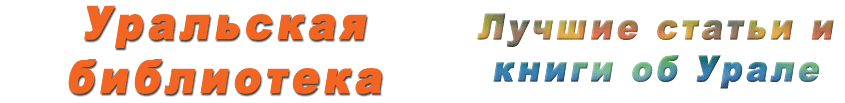 ГлавнаяО проектеНовое на сайтеПисатели о нашем краеВиражи историиУральские просторыНепознанное на УралеЛюди и судьбыКнигиПолезные ссылки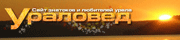 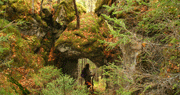 